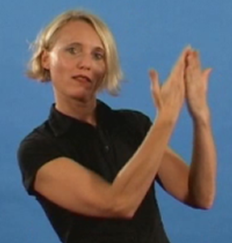 6.	Franz von Sales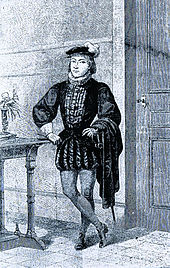 Hier ist Franz 12 Jahre alt.Was hat Frans von Sales toll gemacht? Male oder schreibe: